Design Document: MS Excel – Working with Tables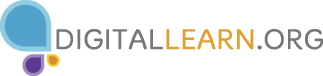 Class DescriptionLearn how to create tables and pivot tables, sort and filter data, work with large spreadsheets, and more in this class.Curriculum Track  Microsoft Tools			AudienceAdultsCourse Length90 minutesTraining MethodInstructor-led hands-onPurposeTo introduce users to tables, sorting and filtering, and multiple spreadsheets within a workbookEquipment RequirementsProjector and projection screen; computers with internet access for the instructor and each participant; laser pointer (recommended)Software RequirementsWindows 7, Microsoft Excel 2010 or 2013Material RequirementsPens or pencils, Market Orders Practice File, Names List Practice File, Vehicles Practice File, handouts, participant surveysLearning ObjectivesAt the end of the session, learners will be able to: Create a structured range from a data setSort and filter items in a list Create a tableCreate a pivot tableApply a style to a pivot tableUpdate a pivot tableAssessment Technique(s)Successful completion of class activitiesContent OutlineAgenda (2 mins.)Outline the following topics that will be covered in classAbout pivot tablesCreating a structured rangeSorting and filtering items in a listAdding a repeating column headerCreating a tableCreating a pivot table Applying a style to a pivot tableUpdating a pivot tableTopics, Talking Points, and Activities (85 mins.)About pivot tablesExplain that a pivot table is a tool that allows users to summarize and better interpret large sets of dataAs an example, share that a pivot table can allow users to view a company’s overall sales numbers for the year, then quickly view only the sales figures for each district within the region using filters Creating a structured range Explain that a structured range is a list that contains a set of data, such as an invoice numbers and amountsPull up the Market Orders Practice File and show an example of each of the following as you explain the guidelines: Have a column label for each column in the list. The labels should be formatted differently than the rest of the data (usually Bold) The same type of data should be in each column, such as all text or all numbers in a columnAvoid blank rows or blank columns in the listDon't insert extra spaces at the beginning of a cell; extra spaces affect sorting and searchingAvoid having more than one list on a worksheet because some features, such as filtering, can be used on only one list at a timeACTIVITY: Have participants complete Activity #1 on the Activity SheetSorting and filtering items in a listExplain that the term “sort” refers to the process of arranging data in a list in ExcelShare that common sorting options include alphabetically (from A to Z or Z to A), numerically (small to large or large to small), and date (earliest to latest or latest to earliest)Outline these steps to sort information in a single column as you demonstrate the process in the Market Orders Practice FileExplain that the term “filter” refers to the process of displaying certain data in a list while hiding other dataUse the example of sales numbers from the previous section to explain that a filter allows the Midwest district manager to view only his sales results within the larger regional sales results workbookDemonstrate how to use a filter using the Market Orders Practice File as you walk through the following steps:Click on a cell in the list you want to filterClick on the Filter button under the Data tabClick the Filter arrow button in the column that contains the data you want to filterUncheck the boxes next to the values you do not want to include	Note: For more options choose Text Filters or Number FiltersClick the OK buttonNext, share that a filter can be removed at any time by following these steps:Click the Filter arrow button in the column where the filter has been appliedIn the Sort/Filter window, click on Clear Filter from “”ACTIVITY: Have participants complete Activity #2 on the Activity SheetAdding a repeating column headerShare that sometimes it’s useful to add a consistent header throughout a spreadsheet, especially when working with lengthy columns of data. Point out that Excel provides an easy way to do this with its Rows to repeat at top option in the Page Setup windowDemonstrate the feature on your Market Orders Practice File worksheet as you outline the following steps:Click the Print Titles button in the Page Setup group on the Page Layout tabWhen the Page Setup window opens, click on the Sheet tabIn the Print Titles section, click inside the Rows to repeat at top boxUse your mouse to click on the cells you would like to include as headers on all worksheets (usually, the first row)Click the OK button ACTIVITY: Have participants complete Activity #3 on the Activity SheetCreating a table Explain that Excel’s table feature allows users to insert pre-designed table templates to create tables out of their dataUse the Market Orders Practice File to demonstrate as you walk learners through the following steps to insert a table:Click on a single cell in the data listClick on the Table button on the Insert tabVerify that the data range is correct, and then click the OK buttonShare that once a table is inserted into a spreadsheet, users will see the Table Tools, Design tab appear. Explain that this tab allows users to customize the table using a variety of options ranging from Table Styles to PropertiesNext, point out that Excel has a feature that will automatically calculate and show totals for data within a tableWalk learners through the following steps to use this feature:Click anywhere in the tableCheck the Total Row box on the Table Tools, Design tabUsers will see the total for the last column; to get a total for a different column, click the Total Row box and select Sum from the drop-down list of optionsAdd that to remove the calculation, users need only to uncheck the Total Row boxFinally, share the following steps to remove a table as you demonstrate them:Click somewhere in the tableRemove the every-other-row shading by doing one of the following:Uncheck the Banded Rows boxChoose Simple in the Table Style group on the Table Tools, Design tabClick on the Convert to Range button on the Table Tools, Design tabClick the OK buttonACTIVITY: Have participants complete Activity #4 on the Activity SheetCreating a pivot tableExplain that a pivot table is a tool that allows users to summarize and cross-tabulate large amounts of dataExplain that it differs from a regular table in that it is interactive and allows users to expand and collapse data and apply filtersShow participants how to insert a pivot table by walking through the following steps:Click in a listClick on the Pivot Table button on the Insert tabVerify that the range is correct and click the OK buttonCheck the boxes next to the fields that should be included in the tableNOTES: Point out that pivot tables will open in separate worksheets and that users can see their data by clicking on the sheet tabs at the bottom of the screen. Also point out that users can drag fields between the boxes at the bottom of the PivotTable Field List window if they want to rearrange items. Applying a style to a pivot tableShare that there are various designs (styles) that can be applied to a pivot table to make it more visually interestingProvide these instructions to participants for applying a style to a pivot table:Click somewhere inside the pivot table (if it isn’t selected already)Choose one of the styles in the PivotTable Styles group on the PivotTable Tools, Design tabTo format the numbers in a pivot table, outline these steps for participants:Right-click on any number in the groupSelect Number in the Category section of the Format Cells windowChoose the desired options for Decimal places, 1,000 Separators, and Negative numbersClick the OK buttonACTIVITY: Have participants complete Activity #5 on the Activity SheetUpdating a pivot tableExplain that updating a pivot table usually occurs when you have to make a change to the data that is included in the tableShare that Excel makes it really easy to update a pivot table using the following two steps:Click anywhere inside the pivot tableClick on the Refresh button on the Pivot Tables Tools, Options tabACTIVITY: Have participants complete Activity #6 on the Activity Sheet (if time permits)Wrap Up/Closing (3 mins.)Highlight the upcoming technology classes and share the types of topics that will be coveredAsk if there are questions and answer any that were “parked” during the sessionThank participants for coming and ask them to complete the class survey before leaving